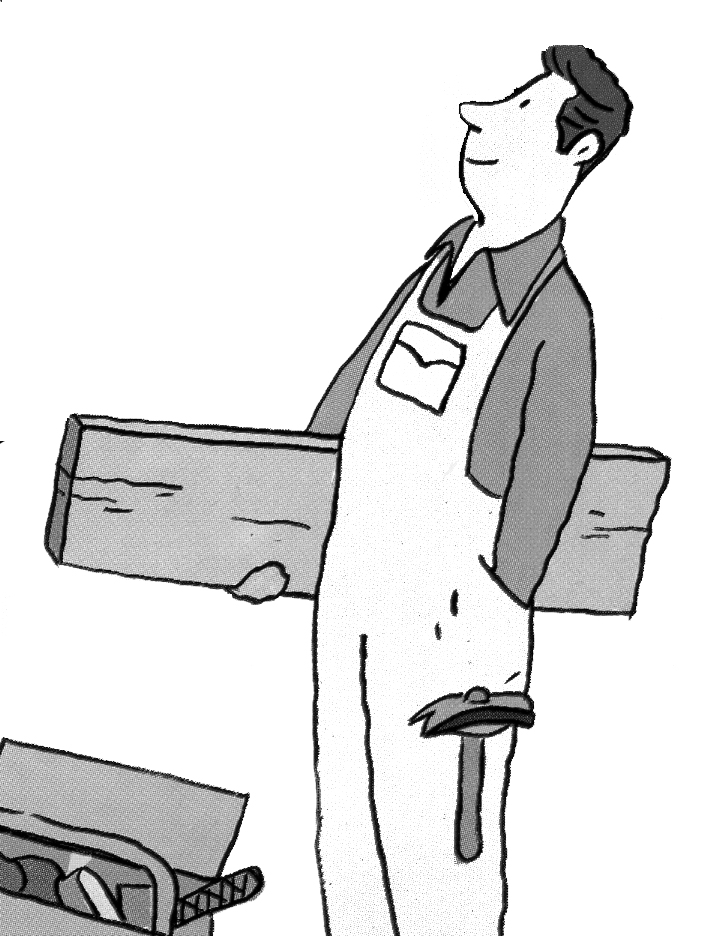 PUJAR   MIRAR  PINTAR   ARREGLARPARET  PORTA   TEULADA   TAULABROTXA   MARTELL   CLAUCONTENT   RÁPID   DESPRÉS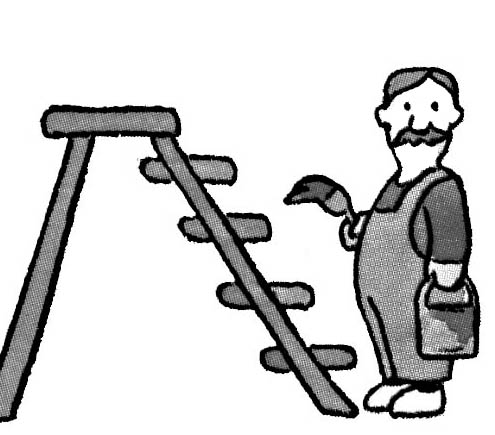 S’ha d’arreglar la teulada de casa mevaEl fuster estava molt contentS’ha oblidat els claus sobre la taulaEl pintor s’ha pujat a la teulada ràpidamentDesprés de la teulada ha pintat la paret 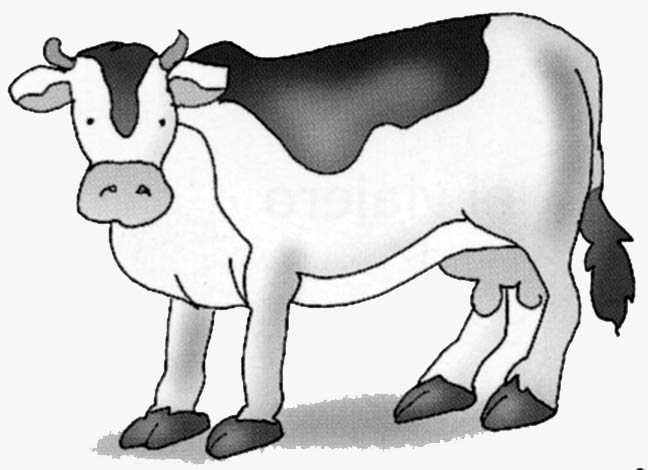 GRANJA   ANIMALS   HERBALLET   CARN   OUSMENJAR   PASTURAR   BEURELLUNY   DINS   DURANT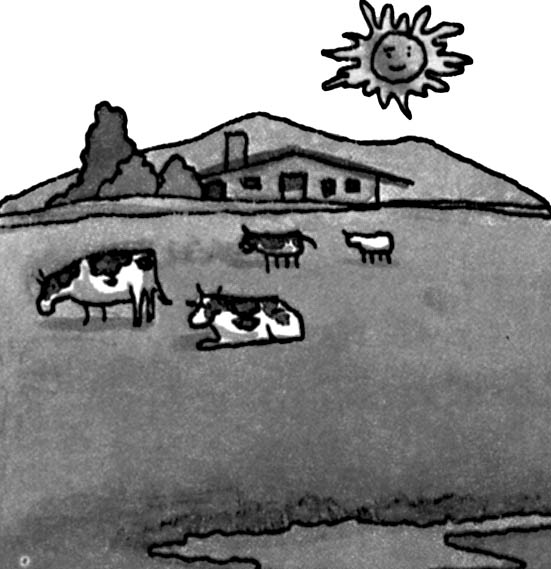 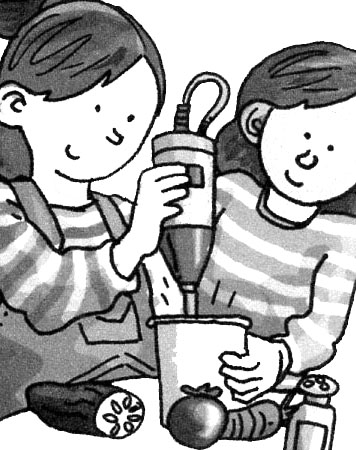 COMPRAR  PREPARAR  AJUDARCONVIDATS  AMICS  CASA  SOPARSABORÓS  CRUIXENT  CONTENTJUNTS  ÚLTIM  ENTRE  SOL 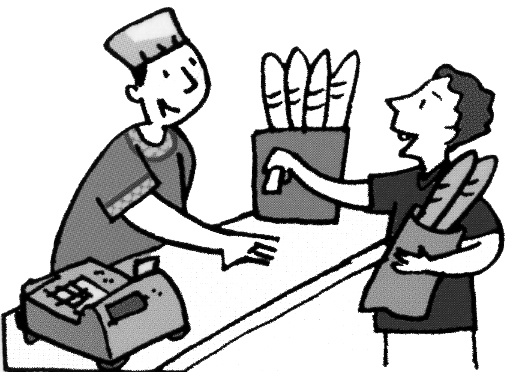 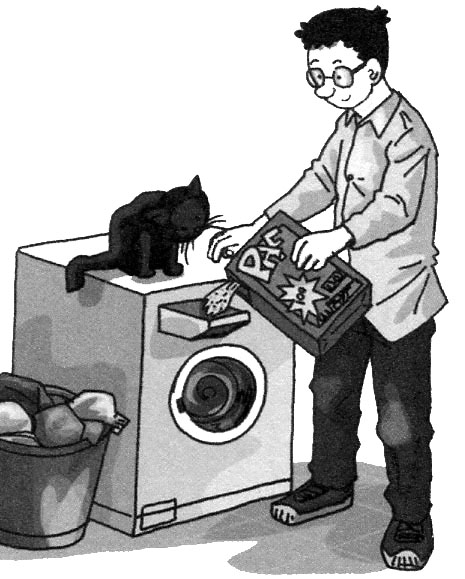 FAMILIA  ENCARREGAT  NOVATONETEJAR  COL·LABORAR  SABERAMABLE  DIVERTIT  FÀCIL  ÚTILBRUT  AMAGAT  BASTANT  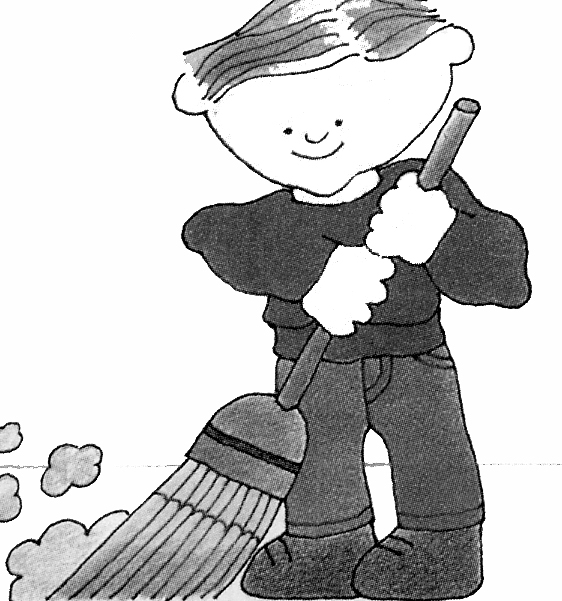 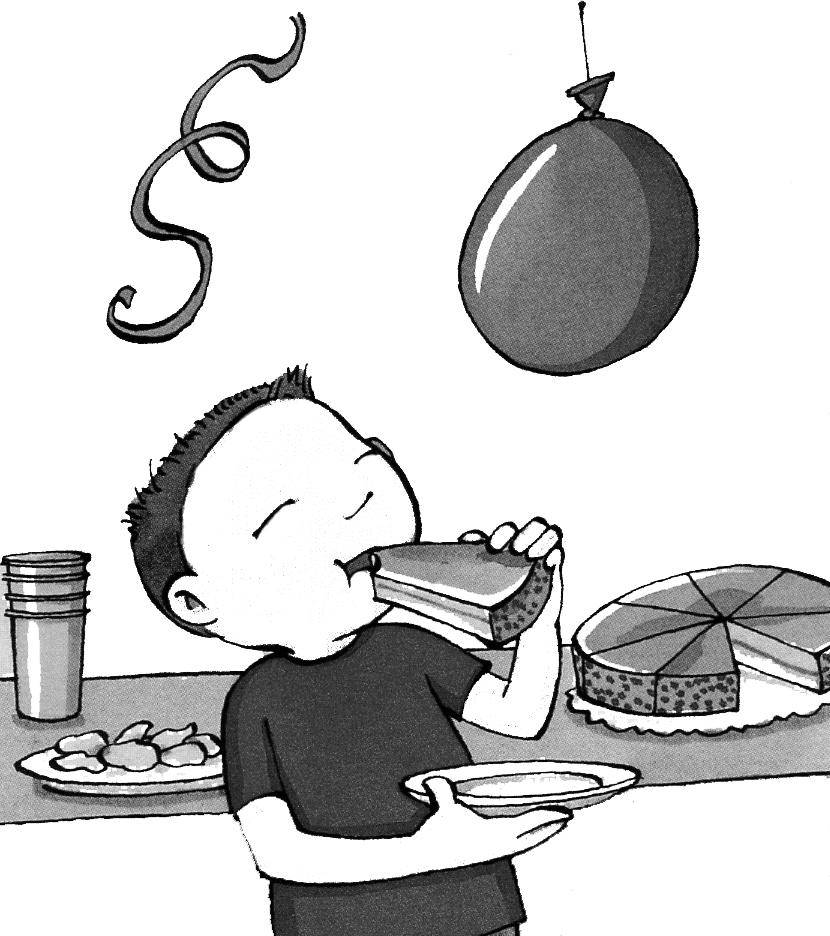 PREPARAR  CELEBRAR  DISFRUTARINVITACIÓ AMICS  CANÇÓDIVERTIT  CANSAT  PARTITVERGONYÓS  NOU  FINAL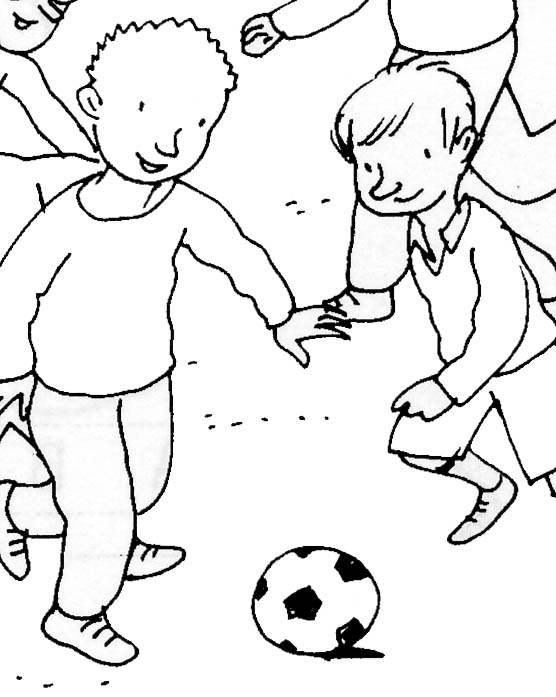 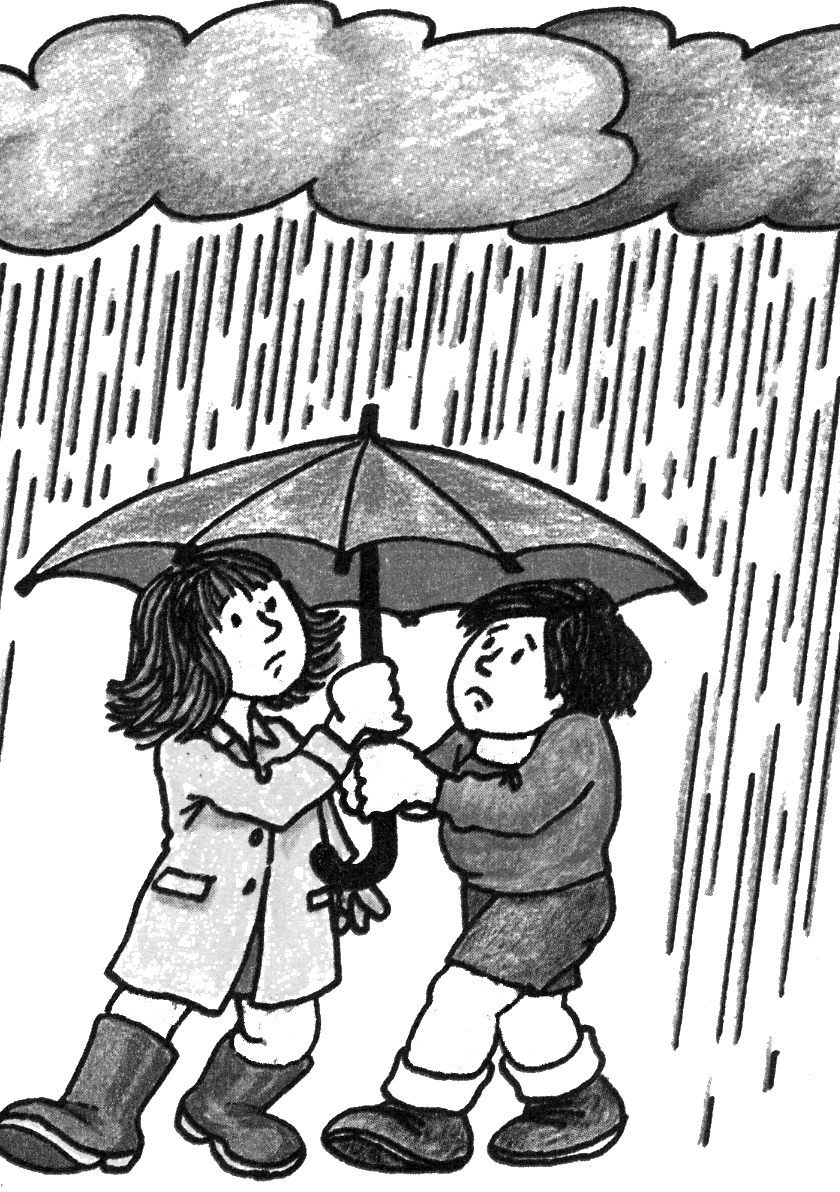 ARRIBAR   REGAR  FLORIR  RIUREAGUAT  ESTACIÓ  NUBOLAT TEMPERATURA  BOTES  MÀNECPRPERA  AGRADABLE  APROP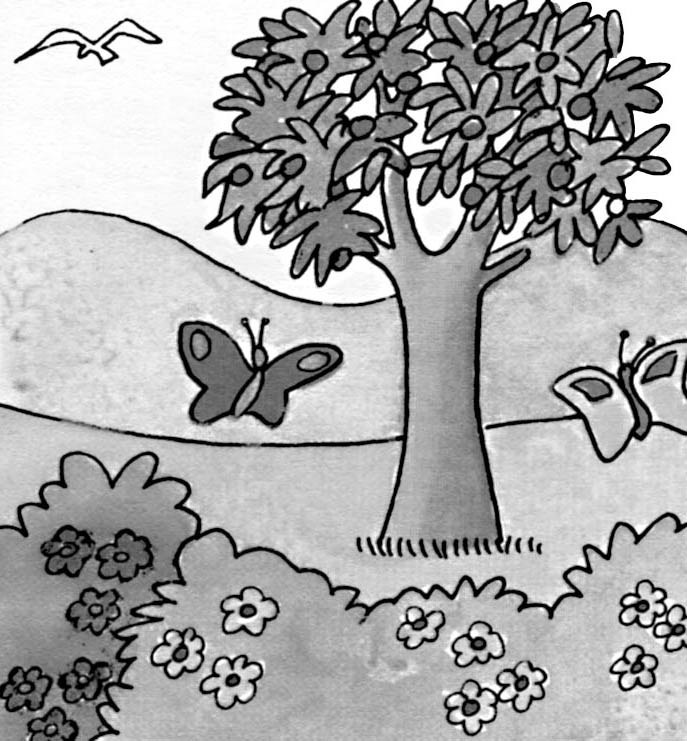 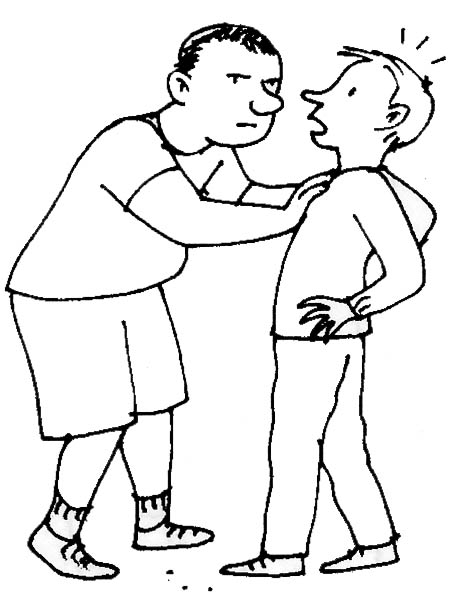 EMPÈNYER   ACONSEGUIR CELEBRAR  EQUIP  ENTRENADOR  RIVAL   RECOMPENSA   UNITS  ESPANTAT  ABANS    EN CONTRA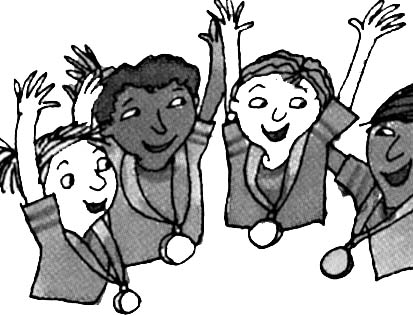 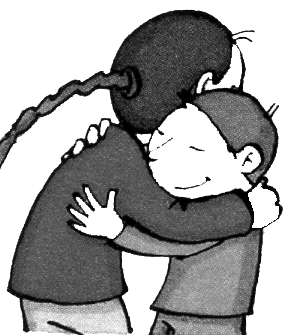 REBRE   RECORDAR   ESPERARRECORD  AMISTAT  SORPRESADE TANT EN TANT    SENCER  RÀPIDAMENT     ABRAÇADA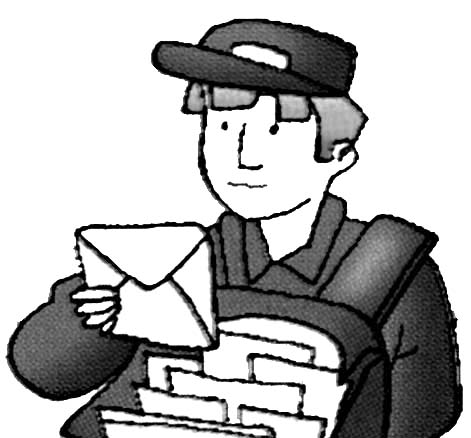 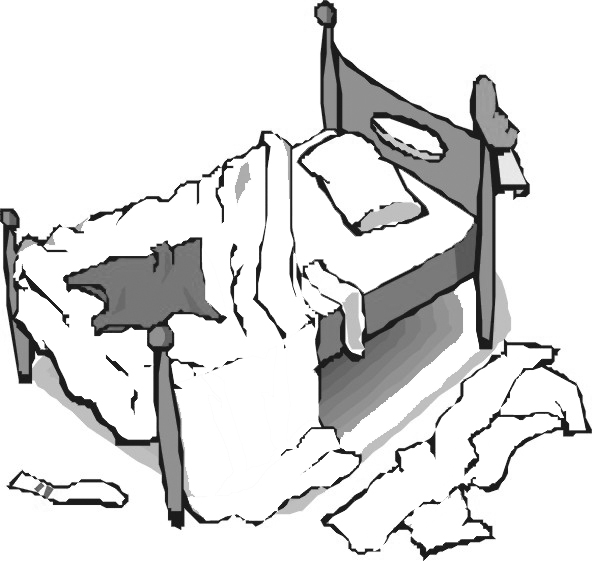 ORDENAR   DIR   ESPERAR   SENTIR   AL MATÍ       TAMPOC SEMPRE  SATISFET  ENFADATMASSA   DIARIAMENT   SOL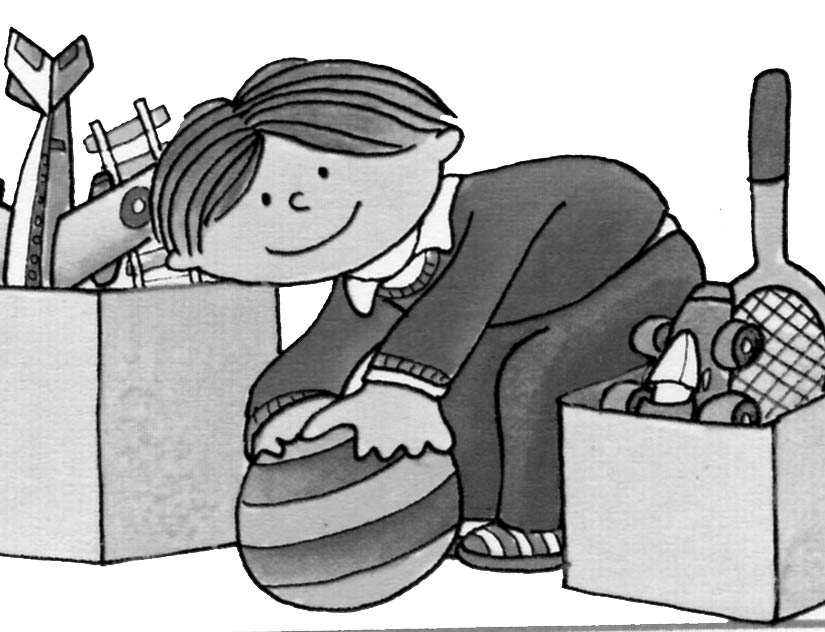 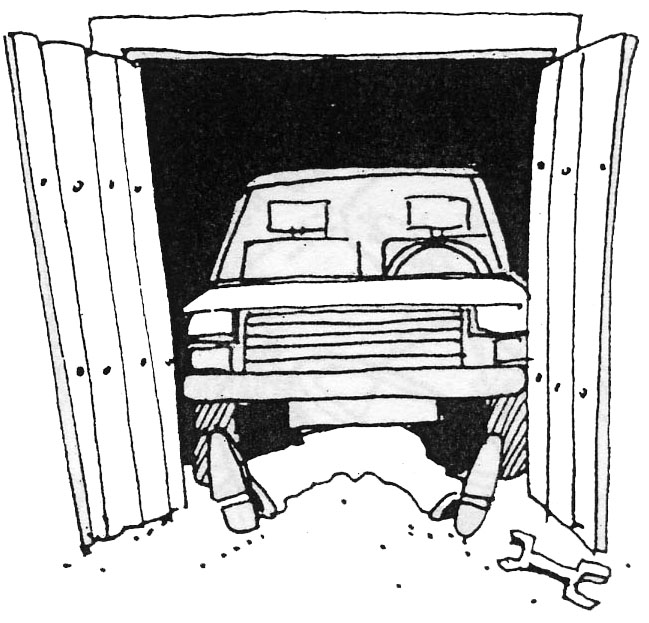 ANAR   PORTAR      PLORARAVERIAT   BICICLETA  DEIXATAMAGAT  LLUNYÀ  PREFERITTAXI   VEÍ  TELÈFON  VALL   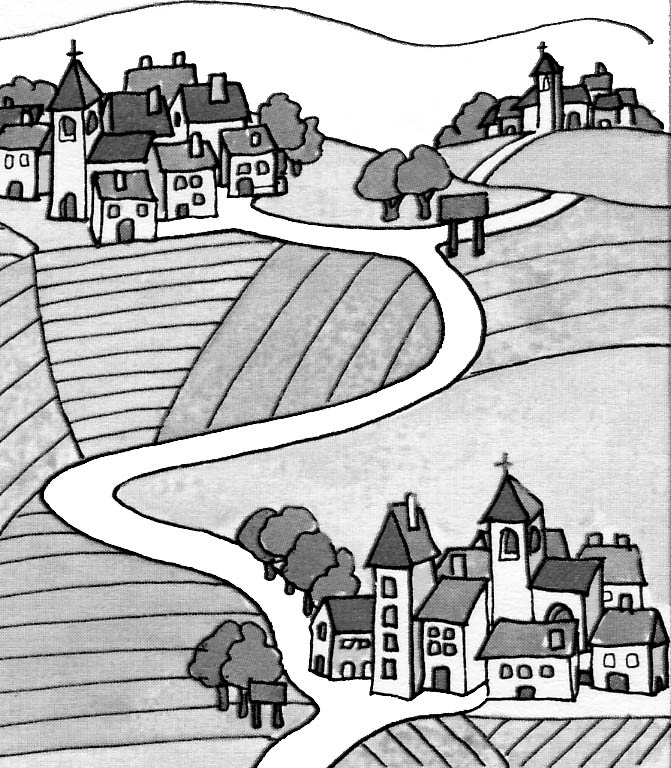 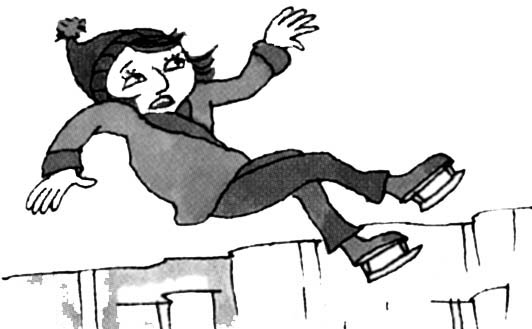 RELLISCAR   SALTAR TRENCARMILLOR QUE       MÉS FÀCILESPANTAT   ALEGRE   DURHIVERN  CANÇÓ  AUXILI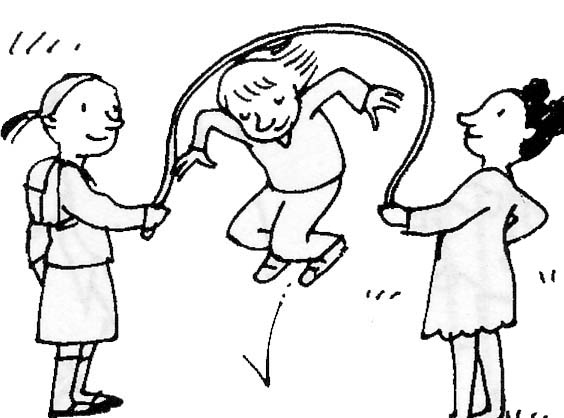 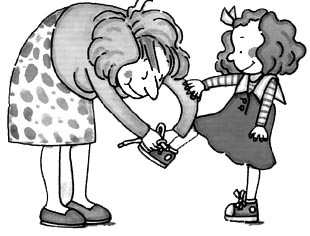 EXCURSIÓ  CALÇAT  CORDÓ ACOMPANYADA  AJUT  GRANLLIGAR   PASSEJAR  CONTEMPLARSEGÜENT  ALT  MASSA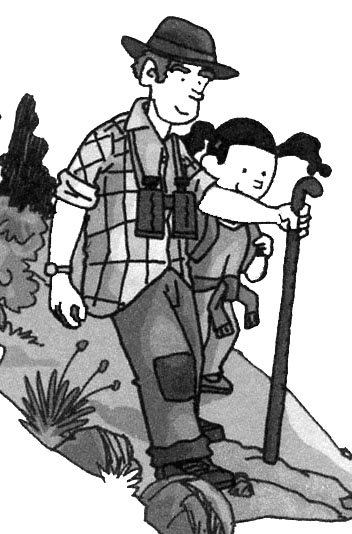 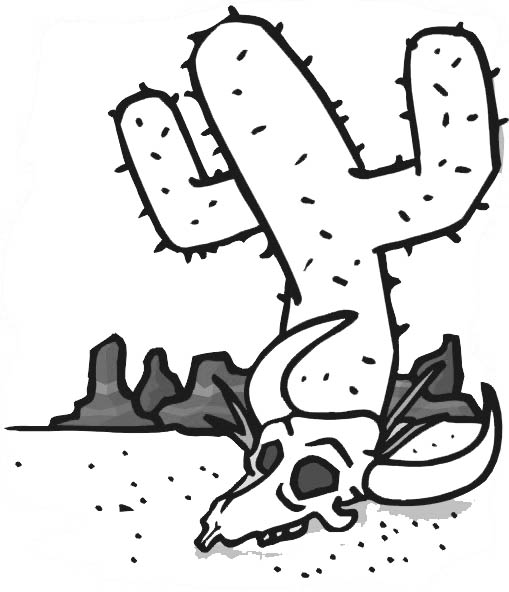 PEL·LÍCULA   TRETS   GALOPPERSEGUIR   BEURE   GUANYARANTIC  HISTÒRIA  TELEVISIÓ A TRAVÉS DE        AL FINAL DE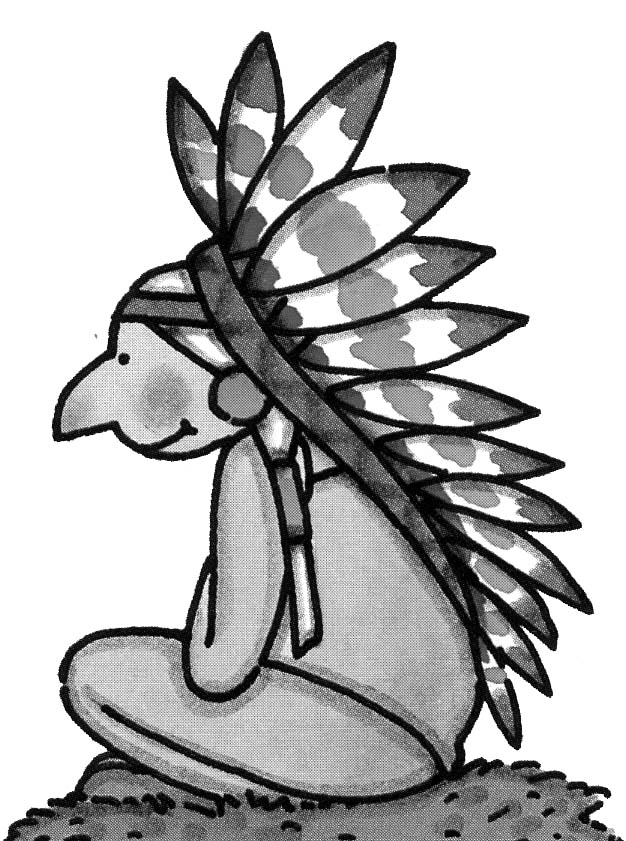 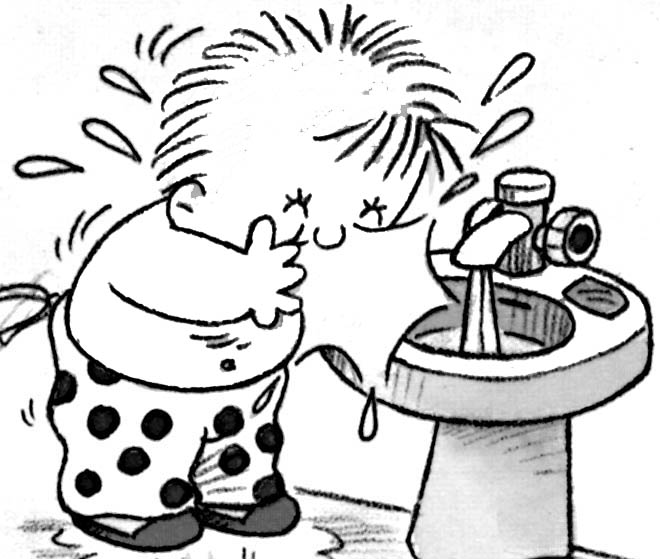 ESMORZAR   DINAR   GANAABANS  DE       A LA TAULACALENT   SABÓ   FORQUILLA   MATINAR   TALLAR   MASTEGAR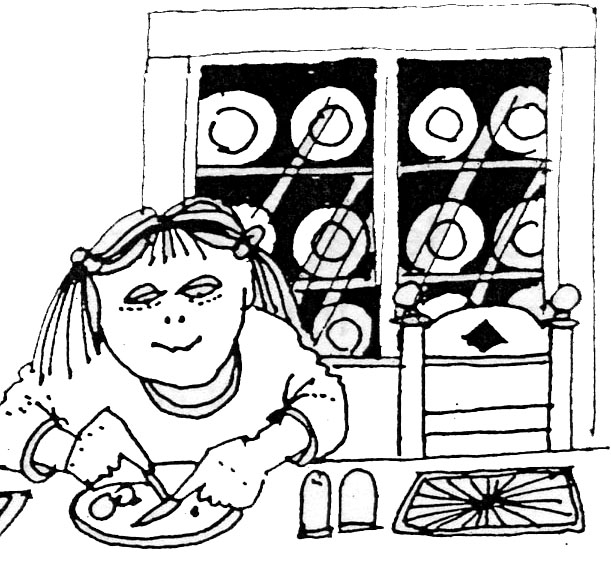 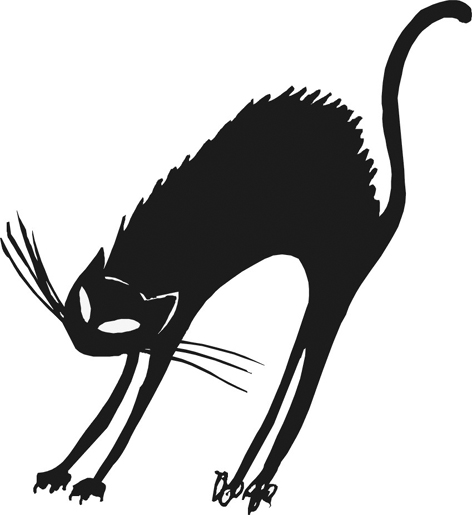 MIOLAR   ENSURT   MISTERILLUM   INVISIBLE   INESPERATBUSCAR   ENTENDRE   CRIDARAMB COMPTE      PER SI DE CAS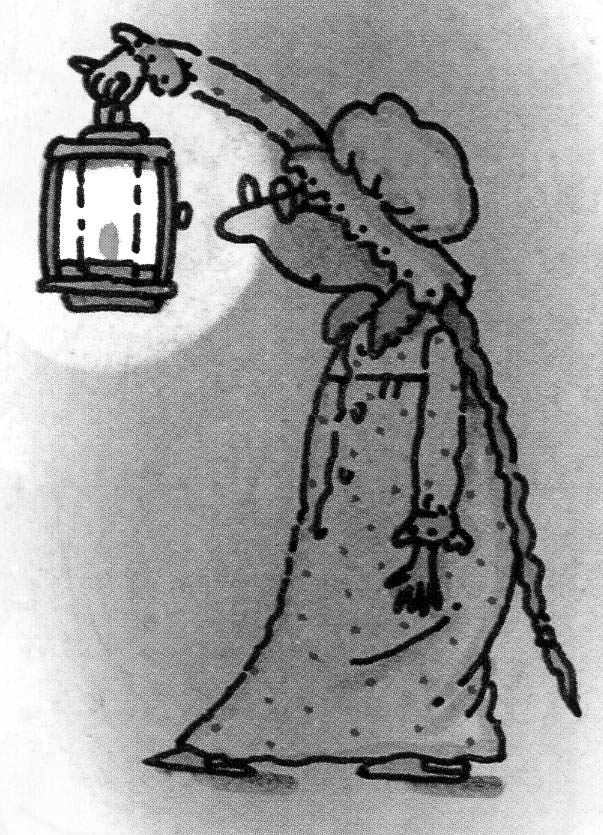 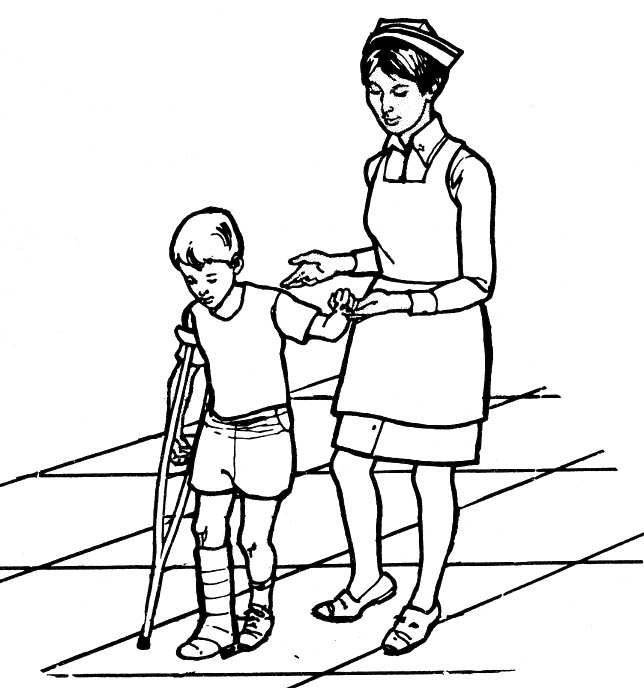 ACCIDENT   TRENCAT   HOSPITALRÀPIT   IMPRUDENT   TRISTCÒRRER    AJUDAR   COIXFINS      PER SOBRE  DE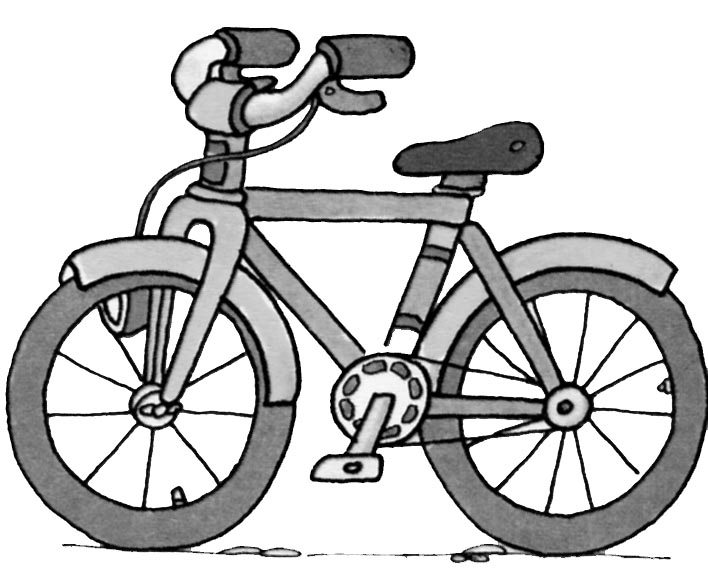 